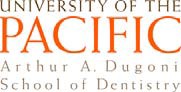 Syllabus Template (Updated 04/2023)Note: Grey text is examples. Customize based on your instructional needs.COURSE INFORMATIONCourse Title and number:Quarter:Number of units: Location:  Days and times: Canvas: Everything you need for this course is under Modules on Canvas. COURSE DIRECTORName(s)Office:Phone:Email:My backgroundOptional: You may add a brief intro of your background and qualifications, and how they align with this course. My teaching philosophyOptional: You may add a brief intro of your teaching philosophy, so that students know what to expect in the course.Course communicationOptional: Tell students the preferred communication method(s), how soon they can expect to get a response from you, etc. I will send out important course announcements using Canvas Announcements.  I always welcome your emails at any point and I usually reply within a few hours.I’m happy to meet with you face-to-face or virtually if you need additional assistance.Course coordinatorName:Office:Phone:Email:COURSE OVERVIEW Course overview Brief description of the course. It must be identical to that printed in the university catalogue and cannot be changed without approval of the curriculum committee. Official course descriptions can be found in theacademic catalog at https://catalog.pacific.edu/sanfrancisco/arthuradugonischoolofdentistry/doctorofdentalsurgery/#distributionofinstructiontextCourse goalsList course-level learning goals in this format: Verb + noun. By the end of this course, you will be able to:Apply…Evaluate…Develop…Competencies developed through courseCheck the school website for most current list of competency statements:https://www.pacific.edu/dental/academic-programs/competency-statementsInstructional methodsBrief description of the teaching and learning methods, e.g., lecture, lab, projects, etc. Assessment methodsBrief description of assessment methods. This includes formative and summative assessment. COURSE MATERIALSRequired text: Textbook title, author, publisher, and edition.Other required materials (if any): Optional material (if any): MAJOR ASSIGNMENTS Describe each assignment clearly, e.g., step-by-step process, grading, rubric, due date.  Examples below:Detailed directions for each assignment can be found within the Assignment on Canvas.Syllabus Quiz (10 points)  [Open-book]   This quiz checks your familiarity with information in the syllabus. You have unlimited attempts. Due: Prior to class starts on Monday, May 15. Class Attendance (5 points each * 4 =20 points) Attending the face-t0-face meetings is mandatory. Discussion Forums (5 pts each * 5  =25 points) Each week you will read and discuss assigned chapters in the textbook.  You should post you original post and reply to at least two (2) peers in each forum.Due: Original post due on Friday; peer replies due on Sunday.Rubric: Discussion Forum Rubric (Appendix A).Expectations about online discussions:  Please post early. Late posts will hold back the class discussion. Log in to 3 or 4 times per week to check on the discussions and take care of peers’ comments/questions.   Expectations about peer interactions: You are expected to provide meaningful feedback to peers in your replies to them.  Examples of constructive feedback: asking questions; sharing experiences/resources; suggesting a solution to an identified challenge.  Empty responses such as “Great idea”, and “I like it” are NOT acceptable because they don’t contribute to peers’ learning. It is important to be nice to peers, but the opportunities for peer learning are equally important. Evaluation Report  (65 pts)    [Group project]   Rationale: As program evaluators, you will need to frequently write evaluation reports and present findings to key stakeholders. This assignment gives you a chance to practice this critical skill.  In Week 1, I will introduce the “Computer-Based Testing (CBT)” program at Pacific’s dental school. In small groups of 2, you will write an evaluation report for the program.  The report will be completed in 4 parts. I will provide formative feedback for each part. Part 1 – Introduction. Describe the program; provide a brief literature review to demonstrate theoretical and/or empirical support for this program.  Due: Friday, Week 1.  Part 2 –Evaluation questions. Identify 2 evaluation questions based on given survey data. Due:  Friday, Week 2.  Part  3 – Evaluation methods. Describe participants and data collection methods.  Due: Friday, Week 3.  Part 4- Data analysis plan. Describe how you plan to analyze the given data.  Due: Friday, Week 4.  [I will provide consultation for data analysis.]Final Evaluation Report (65 points). Revise the parts you have completed based on feedback received; add Results & Discussions à Submit finalized version. Rubric: Evaluation Report Rubric (Appendix C).Due:  Friday, Week 5.  Final Exam (16 pts)  [Open Book]   Brief introduction about the final exam. ONLINE LEARNING TIPS For online and blended courses and face-to-face courses that have online activities, be explicit about your online participation rules. Share some online learning tips to help students succeed. Tips for success as an online learner:Read course announcements carefully for important updates. Read assignment directions carefully.Don’t wait until the last day of the week to start course work. Don’t be afraid to ask questions. If you have questions, contact the course director promptly!Zoom meetingsEach Zoom session is recorded and posted to Canvas. Questions are highly encouraged. Type questions in the chat box or raise your hand. Keep yourself muted when you are not talking to avoid background noise.You are encouraged to turn on your camera. This helps to promote a sense of connection. Feel free to use the emojis J. Technical HelpSF IT help desk: 415.929.6514;  pchelp@pacific.eduCanvas 24/7 Support hotline: 844‐698‐7483ExamSoft Support team: (866) 429-8889, ext. 1.STUDENT RESPONSIBILITIESExpectations for students. For example, read assigned readings prior to class; actively participate in in‐class and online discussions; contribute to group projects, etc. You are expected to:Do assigned readings/viewings prior to coming to the class. We will discuss and practice key concepts covered in the readings/viewings.Actively participate in online and in‐class activities.Accept constructive feedback non‐defensively, and to use feedback to enhance your learning.GRADING POLICIESPercentage or point breakdown of each assignment, exam, interim and permanent grades, etc. A: >= 93%	 B : 92‐80%	  C: 79‐70%	  D: 69‐60%	 F: <60%COURSE POLICIESClear statement on attendance policy (punctuality, sign in sheets, etc.)Missed Exams, Assignments (Make up policy) Academic Misconduct PolicyPlease refer to the link below for the school’s Code of Ethics:https://catalog.pacific.edu/sanfrancisco/divisionofstudentlife/#professionaltextGenerative AI Guidelines Whether you allow the use of generative AI tools, be clear about the course guidelines. Example below:You are welcome to use generative AI in this course. Learning to use AI effectively and responsibly is a valuable skill and I have provided tutorial on Canvas on how to use it. The use of AI tools must be done in accordance with the following:The AI-generated response may be inaccurate or biased. Don’t trust anything it says. Always verify its accuracy against another source. You are responsible for inaccurate or unethical content you submit.Quote and cite any AI-generated text that you use - like any other reference material.Copying AI-generated text verbatim is plagiarism. Even if you have paraphrased the AI-generated text, using it without proper citation is also a violation of academic integrity. Make it clear which part of the work is generated by AI by highlighting the AI-generated text.  No more than 20% of your work should be generated by AI.In-text citation (example) It is important to use chatbots in a way that complements, rather than replaces, human interaction and instruction (ChatGPT, 2023).References (format and examples)Tool name. (Creation date). “Your text of query.” Company that developed the tool. Link to the tool. Brief description of how you used it. ChatGPT. (01/17/2023). “Your text of query.” OpenAI. https://chat.openai.com/. Requested on initial draft of the introduction section of the essay, which I then edited and expanded. ACCOMMODATIONSPlease refer to this link for the school’s Policy on Accommodations for Students with Disabilitieshttps://catalog.pacific.edu/sanfrancisco/divisionofstudentlife/#professionaltextSUPPORT RESOURCESPacific Dugoni is committed to your academic and personal success. In addition to course directors and faculty advisors, you have access to the following services: Tutoring. Consult with the course director. Dugoni Peer Support Program: https://dental.pulse.pacific.edu/current-students/student-life/dugoni-peer-support-programCounseling and Psychological Services (CAPS): https://dental.pulse.pacific.edu/current-students/student-life/mental-health-resources#cFOR CLINICAL COURSES ONLY** Graduation guidelines; Test case and/or competency assessment descriptions; Clinical metric definitions.NEXT PAGESCourse Calendar Appendix (rubrics) COURSE CALENDARClass dates, location,  topics, assignments, due dates, etc. APPENDIXAttach rubrics so that students have everything in one single document. List each rubric on a separate page.Appendix A   Discussion Forum RubricAppendix B     Presentation RubricAppendix C   Evaluation Report RubricSyllabus quiz10%Attendance10%Discussion forums25%Evaluation report 35%Final exam20%DatesLocation TopicsAssignments Week 1: DateF2F(514)Week 2: DateOnline (Zoom)Week 3: DateF2F (514)Week 4: DateOnline (self-paced)